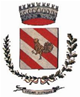 COMUNE DI STRIANO Città Metropolitana di NapoliServizio AA.GG.OGGETTO: AFFIDAMENTO, AI SENSI DELL’art.  36, COMMA 2 LETT. B) DEL D.LGS. N. 50/2016 E DELL’ ART. 1 COMMA 2 DELLA LEGGE 11 SETTEMBRE 2020 N. 120 E S.M.I.- MEDIANTE RDO SUL MEPA, DEL SERVIZIO DI SOMMINISTRAZIONE LAVORO TEMPORANEO DI N. 2 DIPENDENTI COL PROFILO PROFESSIONALE AUTISTA SCUOLABUS, ASCRIVIBILE ALLA CATEGORIA B3 DEL C.C.N.L. DEL COMPARTO REGIONI E DELLE AUTONOMIE LOCALI, CON AGGIUDICAZIONE CON IL CRITERIO DEL PREZZO ORARIO PIU’ BASSO .   PERIODO: A) SETTEMBRE-DICEMBRE 2022 -GENNAIO/GIUGNO 2023;   B) SETTEMBRE-DICEMBRE 2023 -GENNAIO/GIUGNO 2024;  C) SETTEMBRE-DICEMBRE 2024 -GENNAIO/GIUGNO 2025.  -     CIG: 9311487228VERBALE DELLA SEDUTA PUBBLICA n. 1 del 21 luglio 2021  Prt.G. N. 0010625/2022 - 21/07/2022Il giorno 21 del mese di luglio 2022, alle ore 15:10, il Responsabile del Servizio Affari Generali, procede a prendere atto che, entro il termine di scadenza per la presentazione delle offerte della gara in oggetto, fissato  in data 20 luglio alle ore 12:00, relativamente alla Rdo n. 3110406 del 13.07.2022, hanno presentato offerta le seguenti ditte :Il Responsabile del Servizio procede all’apertura ed all’esame della documentazione amministrativa presentata dalle seguenti ditte.FMTS LAVORO S.R.L.: La documentazione amministrativa presentata dall’operatore economico è regolare e pertanto è ammesso alla procedura di affidamento in oggetto.GESFOR S.R.L.:  La documentazione amministrativa presentata dall’operatore economico è regolare e pertanto è ammesso alla procedura di affidamento in oggetto.Per i motivi sopra indicati vengono ammesse alla fase di apertura della offerta economica le ditte suddette.  Il Responsabile del Servizio procede poi all’apertura della offerta economica presentata dalle suddette ditte.Si dà atto che il portale Mepa, pur avendo consentito l’apertura delle offerte economiche delle ditte, non ha però consentito, per problemi tecnici, già segnalati da questo Ufficio a mezzo mail, la valutazione. La seduta pubblica, pertanto, è chiusa alle ore 17:10 e si rinvia al giorno 22.07.2022, salvo imprevisti, per la valutazione dell’offerta economica.Si dà atto che il presente verbale ai sensi e per gli effetti di cui all’art. 29, comma 1, del d.lgs. n. 50/2016 verrà pubblicato sul sito web dell’ente ed in Amministrazione Trasparente nella sezione Bandi di gara-bandi interni.Letto confermato e sottoscrittoIL RESPONSABILE DEL SERVIZIO AA.GG.F.to Dott. Biagio Minichini   n.DittaSede1FMTS LAVORO S.R.L.PONTECAGNANO FAIANO (SA)PONTECAGNANO FAIANO (SA)2GESFOR S.R.L. POZZUOLI (NA)